Christ the King Catholic Primary School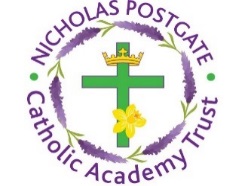 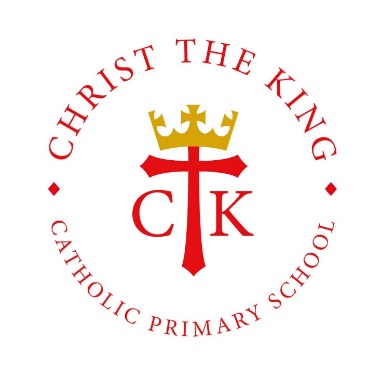 Year 2 Curriculum OverviewAutumn 1Autumn 1Autumn 1Autumn 1Autumn 2Autumn 2Spring 1Spring 1Spring 2Spring 2Summer 1Summer 1Summer 2Summer 2REBeginningSigns and SymbolsJudaism Judaism Judaism PreparationsBooksThanksgivingThanksgivingOpportunitiesSpread the word Sikhism RulesTreasuresEnglish – Texts & GenresRed – genreGreen – topicBlue - textRecount - diary entryGreat fire of LondonVlad and the great fire of LondonPoetry - senses poemGreat fire of LondonRecount - diary entryGreat fire of LondonVlad and the great fire of LondonPoetry - senses poemGreat fire of LondonRecount - diary entryGreat fire of LondonVlad and the great fire of LondonPoetry - senses poemGreat fire of LondonRecount - diary entryGreat fire of LondonVlad and the great fire of LondonPoetry - senses poemGreat fire of LondonCharacter profileCharlie and the great fire of LondonStory writingTravel back in time.Character profileCharlie and the great fire of LondonStory writingTravel back in time.InstructionsHow to put up a tent.Character profileFlorence NightingalePoetry – performanceGeorge’s Marvellous Medicine.InstructionsHow to put up a tent.Character profileFlorence NightingalePoetry – performanceGeorge’s Marvellous Medicine.Recount (real event)Trip to see animalsBonkers about BeetrootStory writingOn safariInstructions How to grow BeetrootRecount (real event)Trip to see animalsBonkers about BeetrootStory writingOn safariInstructions How to grow BeetrootCharacter profileQueen VictoriaRecountVictorian timesCharacter profileQueen VictoriaRecountVictorian timesRecount (Real event)Trip to SaltburnPoetry - acrosticSeasideRecount (Real event)Trip to SaltburnPoetry - acrosticSeasideHistoryGreat Fire of LondonGreat Fire of LondonGreat Fire of LondonGreat Fire of LondonFlorence NightingaleFlorence NightingaleSaltburn – Victorian SeasideSaltburn – Victorian SeasideGeographyLet’s go to LondonLet’s go to LondonLet’s go on safariLet’s go on safariLet’s go to SaltburnLet’s go to SaltburnArtFire artFire artAfrican ArtAfrican ArtSeaside in a box Seaside mosaicsSeaside in a box Seaside mosaicsDesign & TechnologyLondon Landmarks – structures London Landmarks – structures London Landmarks – structures London Landmarks – structures Building TentsBuilding TentsSewing the Seaside puppetsSewing the Seaside puppetsScienceAll living things and their habitatsAll living things and their habitatsAll living things and their habitatsAll living things and their habitatsAll living things and their habitatsAll living things and their habitatsUse of everyday materialsUse of everyday materialsPlantsPlantsAnimals including HumansAnimals including HumansAnimals including HumansAnimals including HumansMaths (WRM)Place value, addition & subtraction, money, multiplication & divisionPlace value, addition & subtraction, money, multiplication & divisionPlace value, addition & subtraction, money, multiplication & divisionPlace value, addition & subtraction, money, multiplication & divisionPlace value, addition & subtraction, money, multiplication & divisionPlace value, addition & subtraction, money, multiplication & divisionMultiplication & division, properties of shape, measurement: length & heightMultiplication & division, properties of shape, measurement: length & heightMultiplication & division, properties of shape, measurement: length & heightMultiplication & division, properties of shape, measurement: length & heightPosition & direction, problem solving, time, measurement, investigationsPosition & direction, problem solving, time, measurement, investigationsPosition & direction, problem solving, time, measurement, investigationsPosition & direction, problem solving, time, measurement, investigationsComputing Online Buddies / My Online LifeOnline Buddies / My Online LifeOnline Buddies / My Online LifeKey skills / typingKey skills / typingKey skills / typingCode a storyCode a storyHeads UpHeads UpStory LandStory LandMaths MadnessMaths MadnessPSHEPlease add Year 2 PSHE topicsPlease add Year 2 PSHE topicsPlease add Year 2 PSHE topicsMusicCharanga – Friendship songCharanga – Friendship songCharanga – Friendship songCharanga – Friendship songCharanga – 
Ho ho hoCharanga – 
Ho ho hoCharanga – hands feet heartCharanga – hands feet heartCharanga – I want to play in a bandCharanga – I want to play in a bandCharanga – Zoo timeCharanga – Zoo timeCharanga – Reflect, rewind, replayCharanga – Reflect, rewind, replayPENetballNetballNetballNetballGymnasticsGymnasticsHockeyHockeyDance FusionDance FusionStriking & FieldingStriking & FieldingFootball/AthleticsFootball/AthleticsFrenchBerthe et le miroir magique!Numbers to 10Basic greetingsBerthe et le miroir magique!Numbers to 10Basic greetingsBerthe et le miroir magique!Numbers to 10Basic greetingsBerthe et le miroir magique!Numbers to 10Basic greetingsBerthe et le miroir magique!Numbers to 10Basic greetingsBerthe et le miroir magique!Numbers to 10Basic greetingsL’annee de Berthe!Days of the weekMonths of the yearL’annee de Berthe!Days of the weekMonths of the yearL’annee de Berthe!Days of the weekMonths of the yearL’annee de Berthe!Days of the weekMonths of the yearLa Famille de Berthe!&Les Amis de Berthe!Family – brother, sister etcLa Famille de Berthe!&Les Amis de Berthe!Family – brother, sister etcLa Famille de Berthe!&Les Amis de Berthe!Family – brother, sister etcLa Famille de Berthe!&Les Amis de Berthe!Family – brother, sister etc